О закреплении муниципальных общеобразовательных организаций городского округа Воротынский Нижегородской области за конкретными территориями городского округа Воротынский Нижегородской областиВ соответствии с Федеральным законом от 29 декабря 2012 года N 273-ФЗ «Об образовании в Российской Федерации», в целях соблюдения конституционных прав граждан на получение общедоступного и бесплатного общего образования Администрация городского округа Воротынский Нижегородской области                 п о с т а н о в л я е т:1.	Закрепить муниципальные общеобразовательные  организации городского округа Воротынский Нижегородской области за конкретными территориями  городского округа Воротынский Нижегородской области согласно приложению к настоящему постановлению.2.	Признать утратившим силу постановление Администрации Воротынского муниципального района Нижегородской области от 11.01.2019 года   N 01 «О закреплении муниципальных общеобразовательных организаций Воротынского муниципального района Нижегородской области за конкретными территориями Воротынского муниципального района Нижегородской области».3.	Управлению образования и молодежной политики администрации городского округа Воротынский Нижегородской области обеспечить  размещение настоящего постановления на официальном сайте Администрации городского округа Воротынский Нижегородской области.4.	Контроль исполнения настоящего постановления возложить на начальника Управления образования и молодежной политики администрации городского округа Воротынский Нижегородской области Цареву Т.В.Глава местного самоуправлениягородского округа Воротынский Нижегородской области						            	А.А.Солдатов ПРИЛОЖЕНИЕк постановлению администрациигородского округа Воротынский  Нижегородской областиот 15.01.2020 N 09Муниципальные общеобразовательные организации городского округа Воротынский Нижегородской области, закрепленные за конкретными территориями городского округа Воротынский Нижегородской области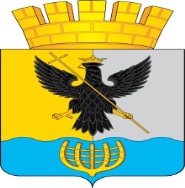 Администрация городского округа Воротынский Нижегородской областиП О С Т А Н О В Л Е Н И Е15.01.2020                                                                                                          № 09N п/пНаименование муниципальной общеобразовательной организации, юридический адресТерритория1.Муниципальное бюджетное общеобразовательное учреждение Белавская основная школа606268 Нижегородская область, Воротынский район, с.Белавка, ул.Школьная, д. 20с.Белавка2.Муниципальное бюджетное общеобразовательное учреждение Васильсурская средняя школа606263 Нижегородская область, Воротынский район, р.п.Васильсурск, ул.Калинина, д. 3р.п.Васильсурсксл.Хмелевка3.Муниципальное бюджетное общеобразовательное учреждение Воротынская средняя школа606260 Нижегородская область, Воротынский район, р.п.Воротынец, ул.Космонавтов, д.8р.п.Воротынецс.Елвашкас.Покров-Майданд.Покровкад.Крутцыс.п.Юртыс.п.Красные Языкис.п.Новая жизньс.Отарыс.п.Казанскийс.п.Калиновецс.Осинкис.п.Лысая Горас.п.Петровскийс.п.Сосенкис.п.Шереметьевос.Ахпаевка4.Муниципальное бюджетное общеобразовательное учреждение Красногорская основная школа606278 Нижегородская область, Воротынский район, п.Красная Горка, ул.Лесная, д.14с.Быковкас.п.Красная Горкад.Липовкас.Львовод.Николаевкад.Ольгинод.Сарайкис.Чугуныс.п.Алексеевскийд.Варваринод.Калиткас.Криушид.Надеждинос.п.Южный5.Муниципальное бюджетное общеобразовательное учреждение Михайловская средняя школа606272 Нижегородская область, Воротынский район, с.Михайловское, ул.Юбилейная, д.9с.Михайловскоес.Разнежьес.Каменкас.п.Кузьмияр6.Муниципальное бюджетное общеобразовательное учреждение Семьянская средняя школа606267 Нижегородская область, Воротынский район, с.Семьяны, ул.Школьная, д.2с.Семьяныд.Агрофенинос.Ивановкас.п.Нефедихас.п.Новинкид.Никольскоес.п.Красный Востокс.Березов Майданс.Шокинод.Александровкас.Кекинод.Ледырьд.Староникольскоед.Тришкинос.Огнев-Майдан7.Муниципальное бюджетное общеобразовательное учреждение Фокинская средняя школа606250 Нижегородская область, Воротынский район, с.Фокино, ул.Ветеранов, д.59с.Фокинос.Сомовкад.Белогоркас.п.Приволжскийд.Карповка